projektas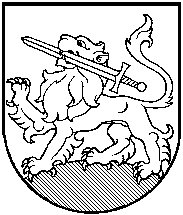 RIETAVO SAVIVALDYBĖS TARYBASPRENDIMASDĖL PROJEKTO ,,JŪROS UPĖS KRAŠTOVAIZDŽIO FORMAVIMAS RIETAVO MIESTE“ PARENGIMO IR ĮGYVENDINIMO2016 m. gegužės 26 d.  Nr.      Rietavas                 Vadovaudamasi Lietuvos Respublikos vietos savivaldos įstatymo 6 straipsnio 22, 23 ir  26 punktais, Lietuvos Respublikos aplinkos ministro 2016 m. kovo 23 d. įsakymu Nr. D1-209  patvirtintu 05.5.1-APVA-R-019 priemonės „Kraštovaizdžio apsauga“ projektų finansavimo sąlygų aprašu, Rietavo savivaldybės taryba  n u s p r e n d ž i a:	 1. Rengti ir įgyvendinti projektą ,,Jūros upės kraštovaizdžio formavimas Rietavo mieste.“ Projektas įgyvendinamas 2016-2019 metais. Savivaldybė finansuoja iki 15 proc. projekto tinkamų išlaidų ir visas netinkamas ar projekto biudžetą viršijančias išlaidas.                2. Įpareigoti Savivaldybės administracijos direktorių Vytautą Dičiūną organizuoti šio projekto   parengimą ir įgyvendinimą.                3. Papildyti Rietavo savivaldybės strateginio plėtros plano, patvirtinto Rietavo savivaldybės tarybos 2010 m. spalio 21 d. sprendimu Nr. T1-216, 1.3.1. uždavinį Vykdyti aplinkos užterštumo prevenciją priemone 1.3.1.6 Kraštovaizdžio formavimas projektu ,,Jūros upės kraštovaizdžio formavimas Rietavo mieste.“              Šis sprendimas gali būti skundžiamas Lietuvos Respublikos administracinių bylų teisenos įstatymo nustatyta tvarka.Savivaldybės meras								AIŠKINAMASIS RAŠTAS PRIE SPRENDIMO DĖL PROJEKTO ,,JŪROS UPĖS KRAŠTOVAIZDŽIO FORMAVIMAS RIETAVO MIESTE“ PARENGIMO IR ĮGYVENDINIMO 2016-05-18       RietavasSprendimo projekto esmė.            Projektu siūloma suformuoti tinkamą Jūros upės kraštovaizdį Rietavo mieste.                                                  Kuo vadovaujantis parengtas sprendimo projektas.                        Sprendimo projektas parengtas vadovaujantis Lietuvos Respublikos vietos savivaldos įstatymo 6 straipsnio 22 ir 32 punktais, Telšių regiono integruotų teritorijų vystymo programa patvirtinta Lietuvos Respublikos vidaus reikalų ministro 2015 m. rugsėjo 3 d. įsakymu Nr. 1V-684, Lietuvos Respublikos aplinkos ministro 2016 m. kovo 23 d. įsakymu Nr. D1-209  patvirtintu 05.5.1-APVA-R-019 priemonės „Kraštovaizdžio apsauga“ projektų finansavimo sąlygų aprašu.Tikslai ir uždaviniai.            Sutvarkyti Jūros upės Rietavo mieste  kraštovaizdį.Laukiami rezultatai.Sutvarkyta Jūros upės vaga ir krantai. Pagražėjęs kraštovaizdis.  5.  Kas inicijavo sprendimo  projekto rengimą.Sprendimo projekto rengimą inicijavo Vietos ūkio skyrius.Sprendimo projekto rengimo metu gauti specialistų vertinimai.Neigiamų specialistų vertinimų negauta.Galimos teigiamos ar neigiamos sprendimo priėmimo pasekmės.Neigiamų pasekmių nenumatyta.Lėšų poreikis sprendimo įgyvendinimui.  Savivaldybė prisideda iki 15 proc. nuo projekto tinkamų lėšų  ir apmoka netinkamas, bet projektui įgyvendinti būtinas išlaidas. 9. Antikorupcinis vertinimas. Šis sprendimas antikorupciniu požiūriu nevertinamas.Rietavo savivaldybės administracijos direktoriaus pavaduotojas                  Antanas Aužbikavičius